Кружок "Волшебный 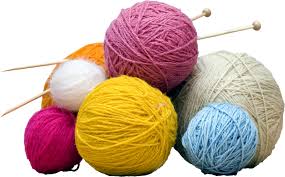 клубок"Ручное вязание способствует развитию художественного вкуса, трудовой и творческой активности, усидчивости, коллективизма и взаимопомощи.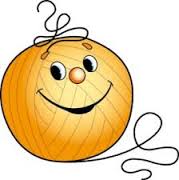 Цель: приобщение обучающихся к основным видам рукоделия.Задачи:обучающие:Познакомить с историей и развитием художественного вязания.Обучить правильному положению рук при вязании, пользованию инструментами.Познакомить с основами цветоведения и материаловедения.Научить чётко выполнять основные приёмы вязания.Обучить свободному пользованию схемами из журналов и альбомов по вязанию и составлению их самостоятельно.Научить выполнять сборку и оформление готового изделия.Расширить словарный запас обучающихся.развивающие:Развить образное мышление, внимание, моторные навыки, творческие способности, фантазию,Выработать эстетический и художественный вкус.Способствовать развитию интереса к видам рукоделиявоспитательные:Привить интерес к культуре своей Родины, к истокам народного творчества, эстетическое отношение к действительности.Воспитать трудолюбие, аккуратность, усидчивость, терпение, умение довести начатое дело до конца, взаимопомощь при выполнении работы, экономичное отношение к используемым материалам.Привить основы культуры труда.социальные:Помочь в определении выбора дальнейшего направления своей деятельности.Познакомить детей с профессиями декоративно-прикладного искусства.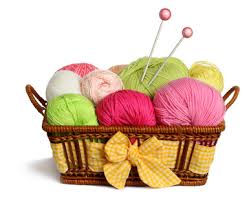 Руководитель кружка:  Мавлюкаева Лариса Камилевна